新 书 推 荐中文书名：《如何爱护森林》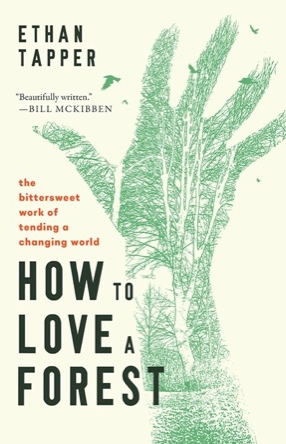 英文书名：HOW TO LOVE A FOREST作    者：Ethan Tapper出 版 社：Broadleaf代理公司：Defiore/ ANA/Zoey页    数：229页出版时间：2024年9月代理地区：中国大陆、台湾审读资料：电子稿类    型：自然写作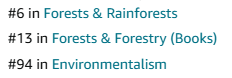 内容简介：“为了拯救森林，有些树木必须死亡。读一读这本书，你就知道为什么了。”一位林务员写给森林的温柔情书。爱读苏珊娜·西玛尔（Suzanne Simard）、罗宾·沃尔·金默尔（Robin Wall Kimmerer）和罗伯特·麦克法兰（Robert Macfarlane）的读者不可错过！林务员伊桑·塔珀（Ethan Tapper）写道，只有爱树的人才能砍树。在《如何爱护森林》（HOW TO LOVE A FOREST）一书中，他提出了这样一个问题：生活在一个生态系统正在衰退、物种灭绝动摇地球根基的时代意味着什么？我们该如何应对过去留下的有害遗产？我们该如何利用我们这个物种不可思议的力量去治愈而非去伤害？塔珀带领我们走过森林这个脆弱而又充满韧性的群落。他向我们介绍了霸王树（Wolf tree）和春天的短生植物，以及根围和死生物层（Necrosphere）中的神秘生物。他帮助我们重新认识什么是森林，以及关爱森林的意义。塔珀写道，这个世界因为人们的过多行为和无所作为而退化。维系所有生命的生态系统正在挣扎，我们横跨两个世界：一个是将它们视为商品的现状，另一个是对立的主张，即对自然世界唯一真正的爱的表达就是不去打扰它。塔珀提出了一个更为复杂的观点，他认为我们必须采取的保护生态系统的行动往往是违反直觉的、令人不舒服的，甚至是令人心碎的。他用生动的散文向我们展示了苦乐参半的行为，比如爱鹿却猎鹿，爱树却砍树，是如何体现同情心的。塔珀为现代世界编织了一种新的土地伦理，提醒我们简单的东西很少是真实的，必要的东西很少是容易的。作者简介：伊桑·塔珀（Ethan Tapper）是佛蒙特州的一名林务员和作家。自2012 年以来，他一直担任咨询林务员和服务林务员，负责管理公共和私有林地，并为数千名土地所有者提供咨询。他获得过许多奖项和荣誉，包括2021 年被东北-中西部州林务员联盟评为年度最佳林务员。塔珀在佛蒙特州管理着自己175英亩的森林和宅地“熊岛”（Bear Island），并在一支朋克乐队中演奏。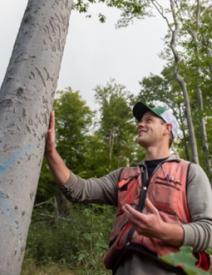 媒体评价：“文笔优美，充满了我们这些生活在东北部森林中并热爱森林的人一眼就能认出的场景。”----比尔·麦克基本（Bill McKibben），《自然的终结》（The End of Nature）等书的作者“很少有人能如此雄辩地表达我们对支持自然世界的个人责任。伊桑·塔珀修复森林的故事中充满了生态智慧：这些智慧需要传播得更远、更广、更快。他所传达的信息具有讽刺意味，但又准确无误。为了拯救森林，树木必须死亡。读一读这本书，你就知道为什么了。”----道格·塔拉米（Doug Tallamy），《自然的最大希望》（Nature's Best Hope）的作者“我们该如何修复这个破碎的世界？伊桑·塔珀用耐心和爱心揭示了塑造我们景观的隐藏历史力量，并证明，只要有足够的智慧和劳动，我们仍然可以恢复退化的森林。如果奥尔多·利奥波德（Aldo Leopold）是二十一世纪佛蒙特州的林务员，拥有一双善于发现的眼睛，对权力和特权有着当代的理解，这可能就是他要写的书。”----班·戈德法布（Ben Goldfarb），《渴望：河狸意外的秘密生活以及它们的重要性》（Eager: The Surprising, Secret Life of Beavers and Why They Matter）和《路死谁守：你我行走的马路所带来的生态冲击》（Crossings: How Road Ecology Is Shaping the Future of Our Planet）的作者感谢您的阅读！请将反馈信息发至：版权负责人Email：Rights@nurnberg.com.cn安德鲁·纳伯格联合国际有限公司北京代表处北京市海淀区中关村大街甲59号中国人民大学文化大厦1705室, 邮编：100872电话：010-82504106, 传真：010-82504200公司网址：http://www.nurnberg.com.cn书目下载：http://www.nurnberg.com.cn/booklist_zh/list.aspx书讯浏览：http://www.nurnberg.com.cn/book/book.aspx视频推荐：http://www.nurnberg.com.cn/video/video.aspx豆瓣小站：http://site.douban.com/110577/新浪微博：安德鲁纳伯格公司的微博_微博 (weibo.com)微信订阅号：ANABJ2002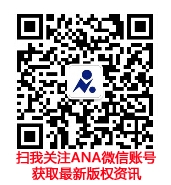 